 Муниципальное бюджетное учреждение культуры «Дом культуры «Алексеевский»Акция «Волонтеры культуры-детям Донбасса»      Сотрудники Дома культуры "Алексеевский" присоединились к акции "Волонтёры культуры- детям Донбасса" , собрали и передали для детей предметы первой необходимости- одежду, канцтовары, предметы гигиены, книжки.     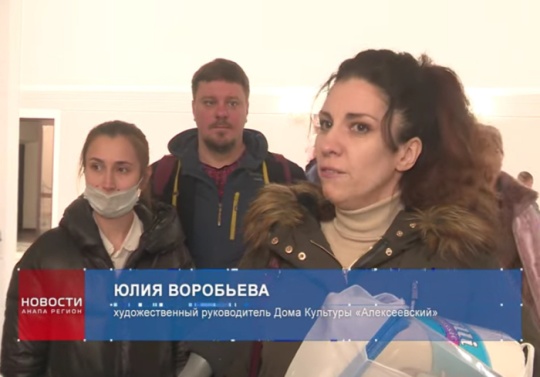 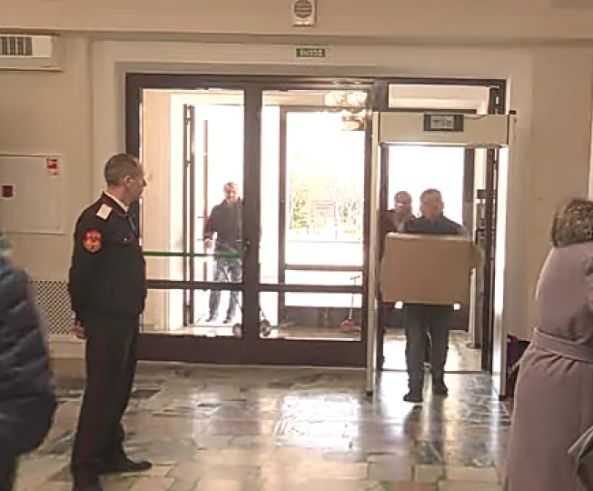 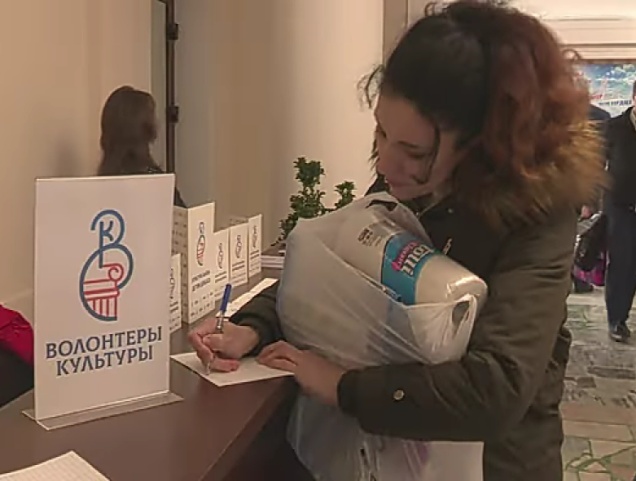 Художественный руководитель МБУК «ДК «Алексеевский»             Ю.Ю. Воробьева